                                 ПРЕСС-РЕЛИЗ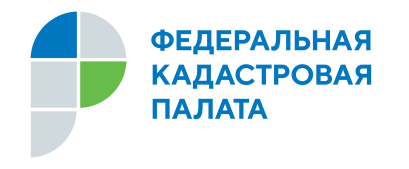 КАДАСТРОВАЯ ПАЛАТА ПО МУРМАНСКОЙ ОБЛАСТИ ИНФОРМИРУЕТ_____________________________________________________________КАДАСТРОВАЯ ПАЛАТА ЗАПУСТИТ ГОРЯЧУЮ ЛИНИЮ ДЛЯ ЖИТЕЛЕЙ РОССИИС 26 по 30 апреля 2021 года в рамках всероссийской недели консультаций во всех регионах Российской Федерации пройдут горячие линии по вопросам сделок купли-продажи недвижимости. 
Эксперты Федеральной кадастровой палаты Росреестра (ФКП) помогут разобраться гражданам с актуальными вопросами, касающимися осуществления различных сделок с недвижимостью, необходимых документов для регистрации жилья, способах проверки собственности перед покупкой и др.Проведение консультаций в формате горячей линии способствует росту правовой грамотности населения, что позволяет сократить количество отказов в регистрации и возвратов документов, снизить риски неправильной трактовки законодательства, а также обезопасить граждан от проведения непрозрачных сделок.В этот раз в ходе Всероссийской недели консультаций эксперты ФКП расскажут:Как получить сведения из Единого государственного реестра недвижимости?Как происходит оформление регистрации прав собственности?Как избежать излишнего налогового бремени и не попасть под штрафные санкции?Как определить кадастровую стоимость объекта недвижимости?Как использовать материнский капитал? Какие документы нужно подать собственнику недвижимости при смене фамилии? Как получить и воспользоваться сертификатом электронной подписи? «Оказание разъяснительной и консультационной помощи гражданам России является для нас одной из приоритетных задач. Благодаря горячим линиям, которые мы проводим несколько раз в год, у любого жителя нашей страны есть возможность получить ответы на интересующие вопросы от экспертов в режиме реального времени. Мы прикладываем все усилия, чтобы оперативно помогать гражданам, поэтому принимаем обращения не только по телефону, но и по электронной почте и в социальных сетях», – прокомментировал и.о. начальника Управления по связям с общественностью Федеральной кадастровой палаты Росреестра Евгений Мохин.Для Федеральной кадастровой палаты Росреестра проведение горячих линий уже стало традиционным мероприятием. Ежегодно во время Всероссийской недели консультаций тысячи россиян получают помощь квалифицированных специалистов в решении различных вопросов, касающихся сделок с недвижимостью.С 26 по 30 апреля на территории Мурманской области в рамках всероссийской недели консультаций также будет действовать горячая линия по вопросам в сфере объектов недвижимости. Горячая линия будет работать с 10:00 до 16:00 по телефону: 8 (8152) 40-30-26.Консультацию окажут эксперты  Кадастровой палаты по Мурманской области:- по вопросам получения сведений из Единого государственного реестра недвижимости - Лазарева Татьяна Ивановна.- по вопросам подачи документов на регистрацию права или постановки на кадастровый учет - Молодцова Любовь Анатольевна;- по вопросам государственного кадастрового учета - Курпакова Елена Сергеевна.- юридическая помощь в сфере земельных отношений - Павлова Ольга Николаевна;- по вопросам определения кадастровой стоимости объектов недвижимости -  Ланина Оксана Николаевна;- по вопросам получения копии документа - Артемьева Ирина Викторовна;- по вопросам сведений о границах территории - Польская Наталья Игоревна;- по вопросам получения и использования электронной подписи - Шупов Александр Витальевич.МЫ ДЕЛАЕМ ГОСУДАРСТВЕННЫЕ УСЛУГИ ДОСТУПНЕЕ!______________________________________________________________Кадастровая палата по Мурманской области:Адрес: 183025, г. Мурманск, ул. Полярные Зори, д. 44Приемная: 8(8152) 40-30-00Официальный сайт: https://kadastr.ruВконтакте: https://vk.com/fkpmurmansk